ROCKY MOUNTAIN SPOTTED FEVERIntroductionRocky Mountain spotted fever (RMSF) is a bacterial disease which spread because of the bite of an infected tick. Common symptoms seen in infected persons are fever, headache, and rash. RMSF can be lethal if not treated early with the correct antibiotic. It is also an acute febrile disease, caused by Rickettsia rickettsiae, and the reservoir for the same is the ticks and rodents. Man is only an accidental host. Disease is transmitted by the bite of tick, all stages in its life cycle is infective. TransmissionAs already mentioned, Rocky Mountain spotted fever is a severe tick-borne infection which can be lethal if not treated early, spread by several species of ticks in the United States, including:The American dog tick (Dermacentor variabilis)  Rocky Mountain wood tick (Dermacentor andersoni)The brown dog tick (Rhipicephalus sanguineus) RMSF is most commonly seen in parts of the southwestern United States and Mexico. RMSF cases occur throughout the United States, but are most commonly reported from North Carolina, Tennessee, Missouri, Arkansas, and Oklahoma.November 2013, in India four confirmed cases belonging to ‘’spotted fever’’ group were identified, which includes tick borne agents Rickettsia rickettsii, R. conorii and mite transmitted R. akari. All were from rural areas within 100 km of Lucknow (district- Hardoi, Raebareli, Sultanpur and Sitapur). Signs and SymptomsEarly signs and symptoms are not very specific to RMSF as it includes general symptoms including fever and headache. However, the illness can quickly progress to a serious and life-threatening illness. Immediately one must contact his/her healthcare provider one become ill after having been bitten by a tick or having been in the woods or in areas with high brush where ticks commonly live.Common signs and symptoms are:FeverHeadacheRashNauseaVomitingStomach painMuscle painLack of appetiteLate stage RashRash is a common sign in people who are sick with RMSF.  Rash usually develops 2-4 days after fever begins. The look of the rash can vary widely over the course of illness. Some rashes can look like red splotches and some look like pinpoint dots. While almost all patients with RMSF will develop a rash, it often does not appear early in illness, which can make RMSF difficult to diagnose.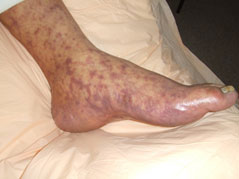 Long-term Health ProblemsRMSF does not result in chronic or persistent infections.Some patients who recover from severe RMSF may be left with permanent damage, including amputation of arms, legs, fingers, or toes (from damage to blood vessels in these areas); hearing loss; paralysis; or mental disability. Any permanent damage is caused by the acute illness and does not result from a chronic infection.Diagnosis and TestingThe signs and symptoms of RMSF are similar to those of many other diseases. See your healthcare provider if you develop any of the signs or symptoms of RMSF.Be sure to tell your healthcare provider if you become ill and have recently been bitten by a tick or have spent time in areas where ticks may be found.Your healthcare provider may order certain blood tests to look for evidence of RMSF.The results of these tests can take weeks. If your healthcare provider thinks your illness might be RMSF, he or she should recommend antibiotic treatment before test results are available.Treatment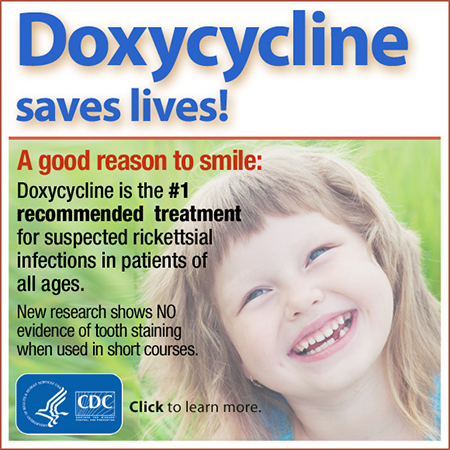 Early treatment with the antibiotic doxycycline can prevent death and severe illness.Doxycycline is the recommended antibiotic treatment for RMSF in adults and children of all ages.PreventionThere is no vaccine to prevent RMSF. Illness can be Prevented by preventing tick bites, preventing ticks on pets, and preventing ticks in your yard.Ticks live in grassy, brushy, or wooded areas, or even on animals, so spending time outside camping, gardening, or hunting will bring in close contact with ticks. Tick exposure can occur year-round, but ticks are most active during warmer months (April-September). Know which ticks are most common in your area.Treat clothing and gear with products containing 0.5% permethrin. Permethrin can be used to treat boots, clothing and camping gear and remain protective through several washings. Avoid Contact with Ticks by avoiding wooded and brushy areas with high grass and leaf litter.Check your clothing for ticks visiting any area where tics can be present and take Shower soon after being outdoors. Check your body for ticks after being outdoors. Conduct a full body check upon return from potentially tick-infested areas, including your own backyard. Use a hand-held or full-length mirror to view all parts of your body. Check these parts of your body and your child’s body for ticks: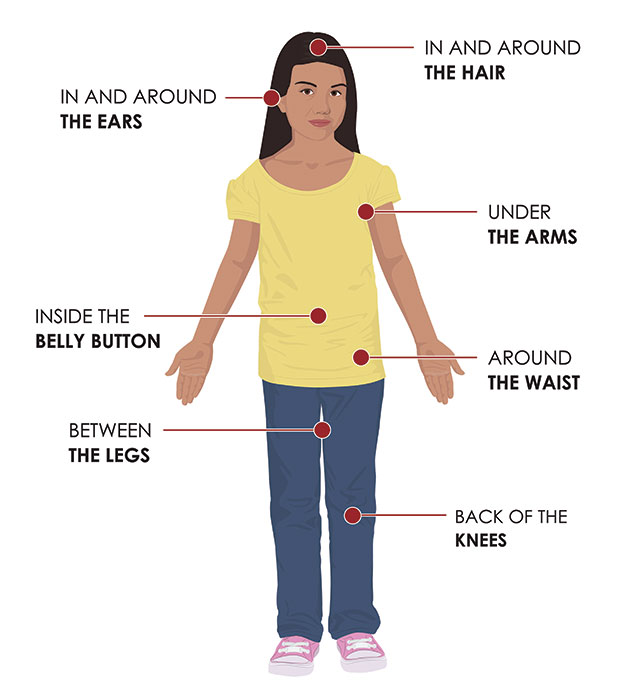 Under the armsIn and around the earsInside belly buttonBack of the kneesIn and around the hairBetween the legsAround the waistConclusion: Rocky Mountain spotted fever is a potentially fatal disease that's usually caused by the bite of a tick infected with rickettsia group bacteria.  RMSF symptoms include a fever with headache, Rash (may occur later in illness) and stomach upset. Best treatment for suspected RMSF in children and adults is Doxycycline. Referenceshttps://www.cdc.gov/rmsf/index.htmlhttps://www.ncbi.nlm.nih.gov/pmc/articles/PMC4418163/#ref1 Mahajan SK. Rickettsial diseases. J Assoc Physicians India. 2012;60:37–44.  Shah V, Vaidya V, Bang V, Shah I. Spotted fever in a child in Mumbai, India. J Vector Borne Dis. 2009;46:310–2. Chaudhry D, Garg A, Singh I, Tandon C, Saini R. Rickettsial diseases in Haryana: not an uncommon entity. J Assoc Physicians India. 2009;57:334–7. 